স্মারক নং ৪৭.৬৯.৩৫৫১.৩০০.৩২.০২৮.২০.                                                                      তারিখঃ ১৮/০২/২০২১ খ্রিঃ।অফিস আদেশমন্ত্রিপরিষদ বিভাগের ০৮.০৪.২০১৩ তারিখের নং ০৪.০০.০০০০.২৩২.৩৫.০০৬.১৩-১৮ সংখ্যক প্রজ্ঞাপন অনুযায়ী দাপ্তরিক কাজের গতিশীলতা, উদ্ভাবনী দক্ষতা বৃদ্ধি, নাগরিক সেবা প্রদান প্রক্রিয়া দ্রুত ও সহজিকরণ পন্থা উদ্ভাবন ও চর্চার লক্ষ্যে নিম্নবর্ণিত কর্মকর্তাদের সমন্বয়ে  বঙ্গবন্ধু দারিদ্র্য বিমোচন ও পল্লী উন্নয়ন একাডেমি (বাপার্ড) এর ইনোভেশন টিম পুনর্গঠন করা হলো এবং এ সংক্রান্ত পূর্ববর্তী সকল আদেশ বাতিল করা হলো।ইনোভেশন টিম এর কার্যপরিধিঃ১. স্ব স্ব কার্যালয়ের সেবা প্রদান প্রক্রিয়া এবং কাজের অভ্যন্তরীণ প্রক্রিয়ায় গুণগত পরিবর্তন আনয়ন;২. নির্ধারিত সময়ে লক্ষ্যমাত্রা অনুযায়ী টিমের সভা অনুষ্ঠান, কর্মপরিকল্পনা বাস্তবায়ন অগ্রগতি পর্যালোচনা;৩.পল্লী উন্নয়ন ও সমবায় বিভাগের ইনোভেশন টিমের সহিত যোগাযোগ ও সমন্বয় সাধন;৪. ইনোভেশন কার্যক্রমের বাস্তবায়ন অগ্রগতি নিয়মিতভাবে ওয়েবসাইটে প্রকাশ;৫. জনাব মোঃ মাহামুদুল হাসান, গবেষণা সহকারী উক্ত কমিটিতে সাচিবিক সহায়তা করবেন।	                                                                                                                      (শেখ মোঃ মনিরুজ্জামান)                                                                                                                             মহাপরিচালক                                                                                                            ফোনঃ ০২-৬৬৫১২১৩                                                              অনুলিপিঃ (সদয় অবগতির জন্য)০১। পরিচালক ( প্রশাসন ও অর্থ/ কৃষি), বাপার্ড।০২। উপ-পরিচালক ( প্রশাসন ও অর্থ/ কৃষি/ প্রাণিসম্পদ), বাপার্ড।০৩। সহকারী পরিচালক ( প্রশাসন ও অর্থ/ প্রশিক্ষণ/ কৃষি/ মৎস্য/ প্রাণিসম্পদ)/ লাইব্রেরিয়ান, বাপার্ড।০৪। কারিগরি প্রশিক্ষক (কম্পিউটার),বাপার্ড [ওয়েবসাইটে প্রকাশের জন্য]।০৫। মহাপরিচালক মহোদয়ের পিএ, বাপার্ড [মহাপরিচালক মহোদয়ের সদয় অবগতির জন্য]।সদয় অবগতি ও কার্যার্থে প্রেরণ করা হলোঃ১। সিস্টেম এনালিস্ট, পল্লী উন্নয়ন ও সমবায় বিভাগ।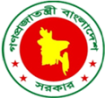 বঙ্গবন্ধু দারিদ্র্য বিমোচন ও পল্লী উন্নয়ন একাডেমি (বাপার্ড)পল্লী উন্নয়ন ও সমবায় বিভাগস্থানীয় সরকার, পল্লী উন্নয়ন ও সমবায় মন্ত্রণালয়কোটালীপাড়া, গোপালগঞ্জ ৮১১০www.bapard.gov.bd; e-mail-dgbapard@yahoo.com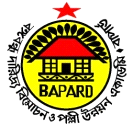 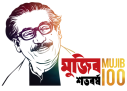 ক্র:নংকর্মকর্তার নাম ও পদবিমোবাইল ও ইমেইলকমিটিতে পদবি১ড. মোঃ আলমগীর হোসেন                                                                                                                                                                                                                             পরিচালক (প্রশাসন ও অর্থ)০১৭১২২৫৭২১৫dralamgirds@gmail.comইনোভেশন অফিসার২মোহাম্মদ তোজাম্মেল হকউপ-পরিচালক (কৃষি)০১৭১৬৪৮১৭১৮m.t.haqbapard@gmail.comফোকাল পয়েন্ট কর্মকর্তা৩শেখ নাইমুর রহমানসহকারী পরিচালক (প্রশিক্ষণ)০১৯১৭৬৩০৭১৬naimur2519@gmail.comসদস্য৪মোঃ রাফিউল ইসলামসহকারী পরিচালক (প্রাণিসম্পদ)০১৭২৩০১২১২৫rafiul.bapard@gmail.comসদস্য৫মাহামুদুল হাসানলাইব্রেরিয়ান০১৮৪৩৩৩৮০৫৮mahamudul082@gmail.comবিকল্প ফোকাল পয়েন্ট কর্মকর্তা৬মোঃ আজিম উদ্দিন(কারিগরি প্রশিক্ষক, কম্পিউটার)০১৮১৬২০৮৬৮১mdazimuddin.ttc@gmail.comওয়েব এ্যাডমিন